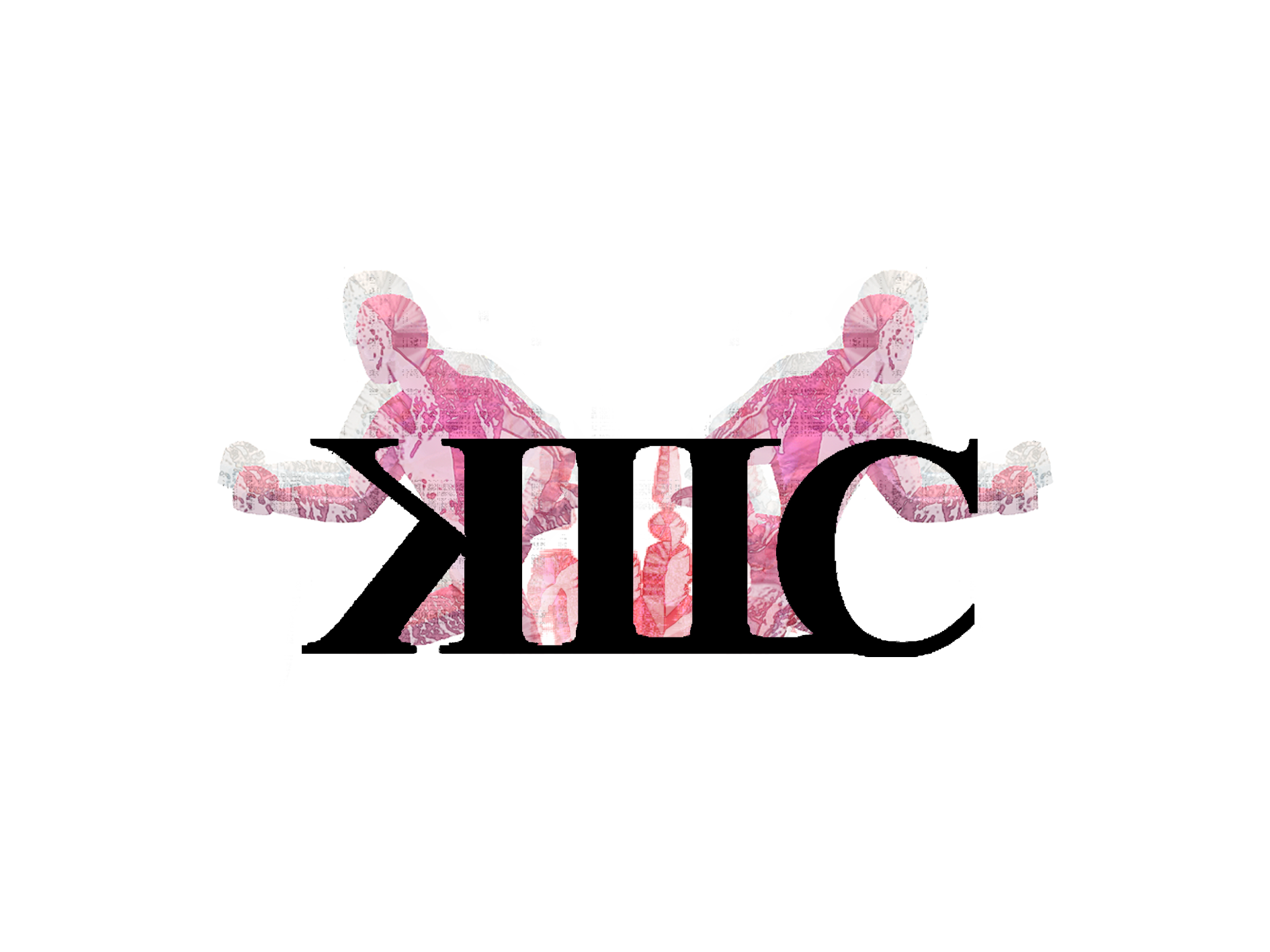 12 aspects of life teachingQuestionnaire:What are 3 words you would use to describe yourself?...What does mind-set mean to you?Do you seek to achieve more?TopicRate 1-10 how you feel about this topic at the momentRate 1-10 how you would like to feel about this in 6 monthsHow much brain energy does this take up? (%)One word to describe the topic-Original words*Review 3 months*How do you feel now?1-10Health and FitnessFamilyFriendsBusiness & CareerRomanceFinancePhysical environmentFun & recreationContribution(to those around you)SpiritualityPersonal GrowthHappiness